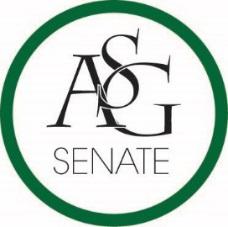 Senate MinutesNovember 12, 2019Graduate Education Auditorium, 6:30 PMCall to OrderRoll Call3 Absent 5 Proxy 42 Present Approval of the MinutesSpecial OrdersReports (5 minutes each)Special ReportsAdvisor, PJ Martinez No report Graduate Assistants, Kelley Fox and Katie MaharThanked Senators for their help with events last week. President, Jared PinkertonPresented discussions regarding OER. Colman Warren, Director of OERPresented discussion regarding the grant process that is going on with OER and thanked senators for their assistance with OER initiatives. Presented new ideas regarding Z Core and if it is implemented you can get an associate’s degree without buying a textbook. He will be forming a presidents council to meet monthly with student leaders across campus and how ASG can help their student group be successful. This is planned to start in January. Vice-President, Sadie BryantNo report. Treasurer, Kevin Smith Jr. Around $45,000 is left to allocate from OFA. 16 members of OFA is reaching out to 20 RSO’s each to promote the opportunities for funding. Secretary, Jack Skidmore The ASG Sweatshirts should be ready this week as the trademarks have been approved. They should be online by the end of the week via Houndstooth. The marketing team is making a huge change and we are missing student engagement from an ASG perspective. Graphics and Instagram will now be done by the entire marketing team and not just the secretary. If you have information you want to be spread to the rest of the student body, please reach out to him. Chief Justice, Justyce YuilleNot presentGPSC President, JD. D’Loreto-Hill Cabinet ReportsChief of Staff, Arianna Kiaei The Electric Scooters are here, and tabling is tomorrow from 11-1 p.m! The lighting tour with RIC has been rescheduled to next Tuesday at 6:30 and there is a sign up on givepulse for community service. Veterans Day ceremony was rescheduled to be determined and Treats with Troops is tomorrow from 4-6 p.m! U of A Cares promotional event from 11-1 p.m and how ASG can advocate for them.Associate Member Program Coordinator Tommy DavisNot present FLF Coordinator, John HedgecockIf you are a mentor, please reach out to your mentee before the break. An email will be sen tout to you soon from Katie. Chair of the Senate, Kianna SarvestaniThe last meeting is December 3rd and please continue your hard work. Appointments, Nominations, and ElectionsPublic Comment (3 at 2 minutes each)Old BusinessASG Senate Bill No. 2- Bill Clarifying Elections Promotions CommitteeAuthors- ASG Chair of Senate Kianna Sarvestani and Chief Justice Justyce YuilleInternal Affairs Report: Pass as written unanimously. Authorship Report: This is to clarify the role of the committee and to increase voter turnout. The way that it was written originally was that only ASG Agents could be on the committee and the proposed change is to allow any student to be on the committee. Vote: 48 Yes, 0 No, O abstentions. Sponsors- Senator Cassidy Cook. Senator Natalie CenicerosASG Senate Bill No. 3- Bill To Support ASG Tabling at the Union Authors- Senator Ronel Almanza, Senator Lizeth MartinezSponsors- Senator Katie Long, Senator Angel Meneses, Senator Kate SegoAllocations Committee Report: Pass as written unanimously, a date would like to be seen to know when it is going to take place. Authorship Report:The date is scheduled after Thanksgiving Break but before Finals week. The goal is to get suggestions for how Senate can help advocate for students. Authors answered questions from Senators. Vote: 48 Yes, 0 No, 0 abstentions. ASG Senate Resolution No. 3: A Resolution to Encourage Mandate of CAPS Information on SyllabiAuthors- Senator Ryan Harra, Director of Mental Health Michael FuhrmanAcademics Committee Report: Amendment for Line 32: Request changed to encouragesAmendment for Line 34: and to emphasize this during the discussion of the syllabus Committee supports passage with proposed amendments. Authorship Report: There is going to be an informational part on the syllabus regarding CAPS. CAPS is very excited about adding something to the top of the syllabus and with the passage of this it will go to Faculty Senate. No debate against Debate in Favor: FLF talked about CAPS and that as freshman they weren’t made aware of it  Vote: 48 Yes, 0 No, 0 abstentions. Sponsors- Senator Beck WilliamsNew BusinessASG Senate Resolution No. 4- A Resolution to Support Student Success through Scantron Pass OutsAuthor (s): Senator Cassidy CookShared the reasoning behind the scantron pass out times and how the scantrons have been purchased in years passed. Authors answered questions from Senators regarding the logistics of the scantrons. Proposed Amendment to restrict times failed: 11 Yes, 37 no. Referred to Academics CommitteeSponosor (s): Senator Natalie CenicerosASG Senate Resolution No. 5- A Resolution to restrict the scheduling of examinations on weekendsAuthor(s): Senator Esteban LopezAuthor gave report regarding the background of the legislation and the current discussions being had on campus regarding it. Author answered questions regarding the logistics of the resolution and concerns from senators. Amended Line 19: mass changed to religious services, passed. Amended Line 40: solely on the weekends, passed. Referred to Academics Committee. Sponsor(s): Senator Ronel Almanza, Senator Natalie Ceniceros, Senator Grayson Lee, Senator Lizeth Martinez, Senator Angel Meneses, Senator Kate SegoASG Senate Resolution No. 6- A Resolution Supporting the University of Arkansas becoming a Fair Trade InstitutionAuthor(s): Senator Cassidy Cook, Chartwells Sustainability Intern Presented the University of Arkansas Fair Trade Campaign and the background behind it. Explained the significance of Senate support and how this would be done on campus. Referred to Campus Life Committee. Amelia Holcomb, ASG Director of Sustainability Sophie Hill Sponsor(s): Senator Lizeth MartinezASG Senate Resolution No. 7- A Resolution to Support the Limitation of Exams Following Intra-Semester BreaksAuthor(s): Senator Katie Gardner, Senator Grayson LeePresented the background of how test impacted their fall break experiences. Discussion was had regarding that passage in Senate would allow this to then go to Faculty Senate for discussions. Referred to Academics Committee. Sponsor(s): Senator Anna Cook, Senator Phil Necessary, Senator Nathan Martinez, Senator Angel Meneses, Senator Andrew KutchkaAnnouncementsAdjournment